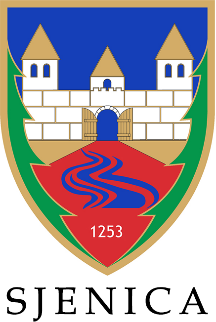 Obrazac  1 ZAHTEV ZA FINANSIRANjEGodišnjih programa kojima se ostvaruje opšti interes u oblasti sporta u Opštini Sjenica za 2021.godinuPODACI  O  GODIŠNjEM PROGRAMU  Obrazac  2 F I N A N S I J S K I     P L A N Naziv podnosioca zahtevaMestoDatum1.Naziv sportske organizacije 2.Adresa 3. Opština 4.Telefon 5.e-mail 6.WEB site 7.Kontakt osoba i telefon  8.Ime, prezime  zastupnika 9.PIB 10.Matični broj 11.Naziv banke  i broj tekućeg računa 12.Datum osnivanja organizacije13.Broj rešenja registracijeOPŠTI PODACI O PODNOSIOCU ZAHTEVAGrupaKRITERIJUMIOPIS/PODACINAPOMENA IKategorija sportske grane na nacionalnom nivou Navesti kategoriju IIDatum početka rada sportske organizacije (tradicija)IIINajviši rang takmičenja   u kojem se neka ekipa takmičiEkipno i pojedinačno IVPostignuti rezultati u protekloj takmičarskoj sezoni Ekipni I pojeidnačni sportovi VBroj takmičarskih ekipa u redovnom sistemu takmičenja, kao i nazive liga Ekipni I pojeidnačni sportoviVIBroj angažovanih  stručnjaka sa adekvatnim obrazovanjemNavesti ime I prezime, dostaviti kopiju licence,  VIIBroj sportista u takmičarskom sistemu i reprezentativaca Srbije  Dostaviti overen spisak  VIIIKorišćenje sportskih objekata Priložiti izjavu PLANIRANI PRIHODI Vrsta prihodaIznos u dinarima Budžet lokalne samouprave Ukupni prihodi =PLANIRANI  RASHODI Vrsta  rashodaIznos u dinarima 1.2.3.4.5.6.7.8.9.10.11.12.13.Ukupno rashodi =